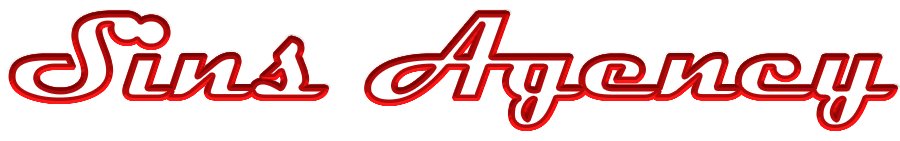 FORM FOR ESCORT JOBNo matter what city you are in, please fill out the form below and we will contact you!ATTENTION PLEASE: Forms without photos will not be considered.Before you send us the completed form, check whether you entered your contact information correctly (e-mail, Skype, phone number), otherwise we can not contact you!Fill the form. Send it to the sinsagency.com@gmail.com, attaching at least 5 photos. Photos should be without glasses, only vertical, with clearly visible face and figure. The size of the letters is limited to 20 MB.Your Name:Contact phone number:(As format +1-900-000-00-00 )Skype:Contact e-mail:Age:Height:Weight:Bust Waist Hips (in cm):Bust size (specify natural or artificial):Tattoos, piercing, scars, etc. on body::Knowledge of languages:Work experience:Have your international passport:Have your Schengen visa:Have ypur portfolio&What city you are?How did you find us?:Date and Additional Information:	: